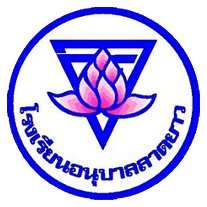 บันทึกชุมชนแห่งการเรียนรู้วิชาชีพ (Professional Learning Community : PLC)โรงเรียน............................................................................	สังกัด ............................................................................ชื่อกลุ่มกิจกรรม................................................................      ชื่อกิจกรรม ..................................................................จำนวนสมาชิก .......  คน  ครั้งที่.......วันที่.........เดือน..............................ปี...............ภาคเรียนที่.......ปีการศึกษา........ประเด็น..........................................................................................................................................................................สาเหตุ ........................................................................................................................................................................................................................................................................................................................................................................................................................................................................................................................................................ความรู้/หลักการที่นำมาใช้.......................................................................................................................................................................................................................................................................................................................................................................................................................................................................................................................................................................................................................................................................................................................................................................................................................................................................................................................................................................................................................................................................................................................................................................................................................................................................................................................................................................................................................................................................................................................................กิจกรรมที่ทำ............................................................................................................................................................................................................................................................................................................................................................................................................................................................................................................................................................................................................................................................................................................................................................................................................................................................................................................................................................................................................................................................................................................................................................................................................................................................................................................................................................................................................................................................................................................................................................................................................................................................................................................................................................................................................................................................................................................................................................................................................................................................................................................................................................................................................................................................................................................ผลที่ได้จากกิจกรรม........................................................................................................................................................................................................................................................................................................................................................................................................................................................................................................................................................................................................................................................................................................................................................................................................................................................................................................................................................................................................................................................................................................................................................................................................................................................................................................................................................................................................................................................................................................................................การนำผลที่ได้ไปใช้......................................................................................................................................................................................................................................................................................................................................................................................................................................................................................................................................................................................................................................................................................................................................................................................................................................................................................................................................................................................................................................................................................................................................................อื่น ๆ...............................................................................................................................................................................สมาชิกที่เข้าร่วมกิจกรรมในครั้งนี้ที่ชื่อ-สกุลบทบาทใน PLCลายมือชื่อ12345678.9.